                       KÖROĞLU ORTAOKULU MÜDÜRÜLÜĞÜ                     2019/2020 EĞİTİM –ÖĞRETİM YILI KIYAFETLERİ         YAZLIK KIYAFET                                                          KIŞLIK  KIYAFET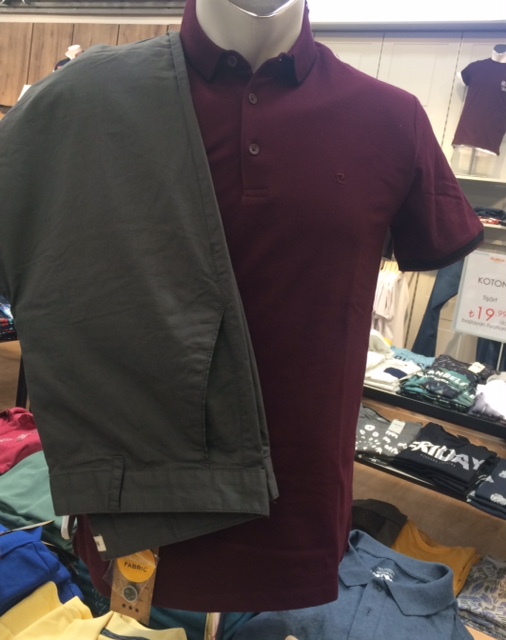 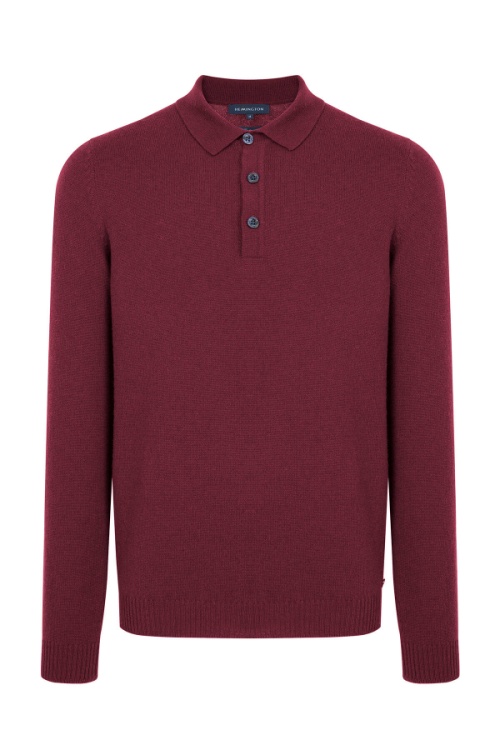 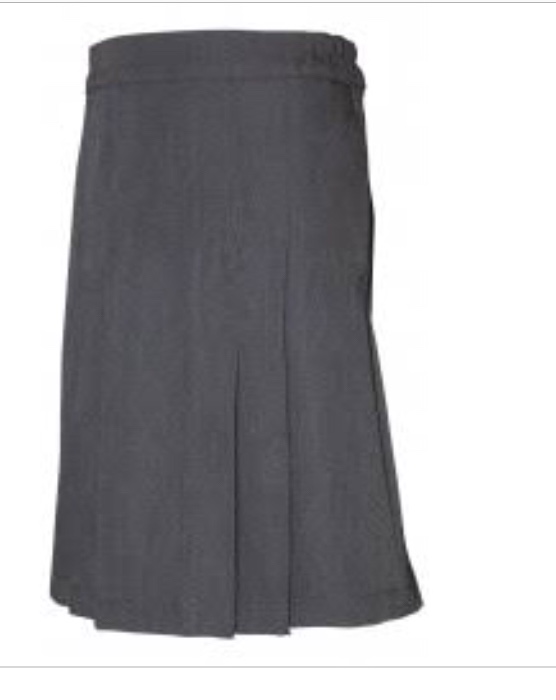 ERKEKLER :Lacost yaka düğmeli bordo T-shirt  /gri tonlarında pantolonKIZLAR       :Lacost yaka düğmeli bordo T-shirt  /gri tonlarında etek pantolon 